衡水市人民政府招待处选聘工作人员报名表（模板）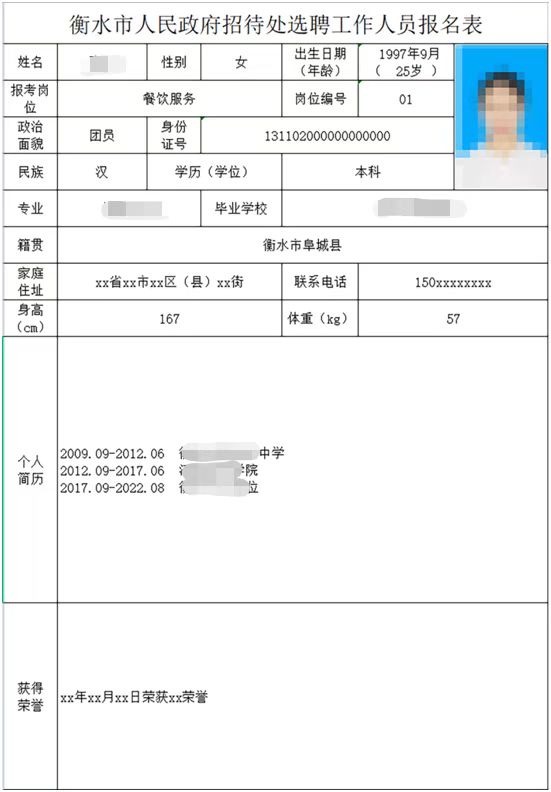 身份证正面（模板）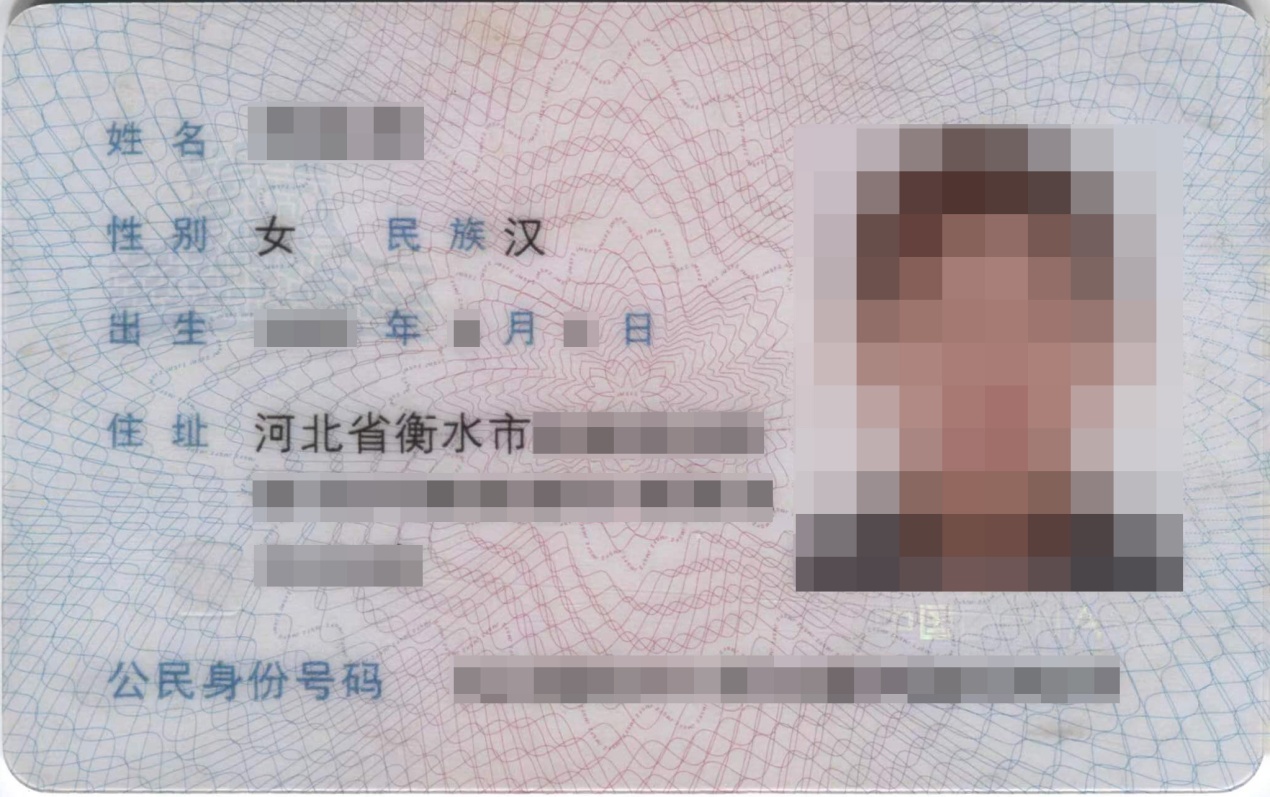 身份证反面（模板）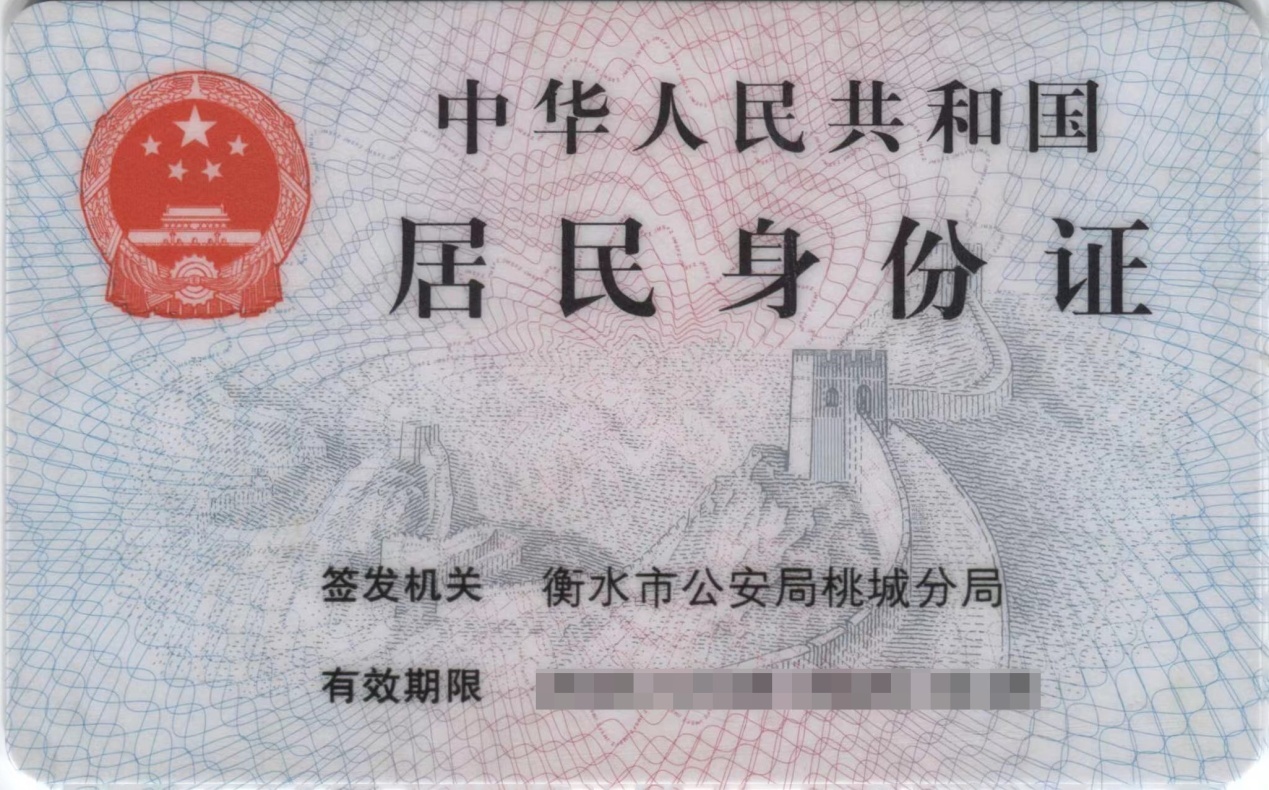 毕业证（模板）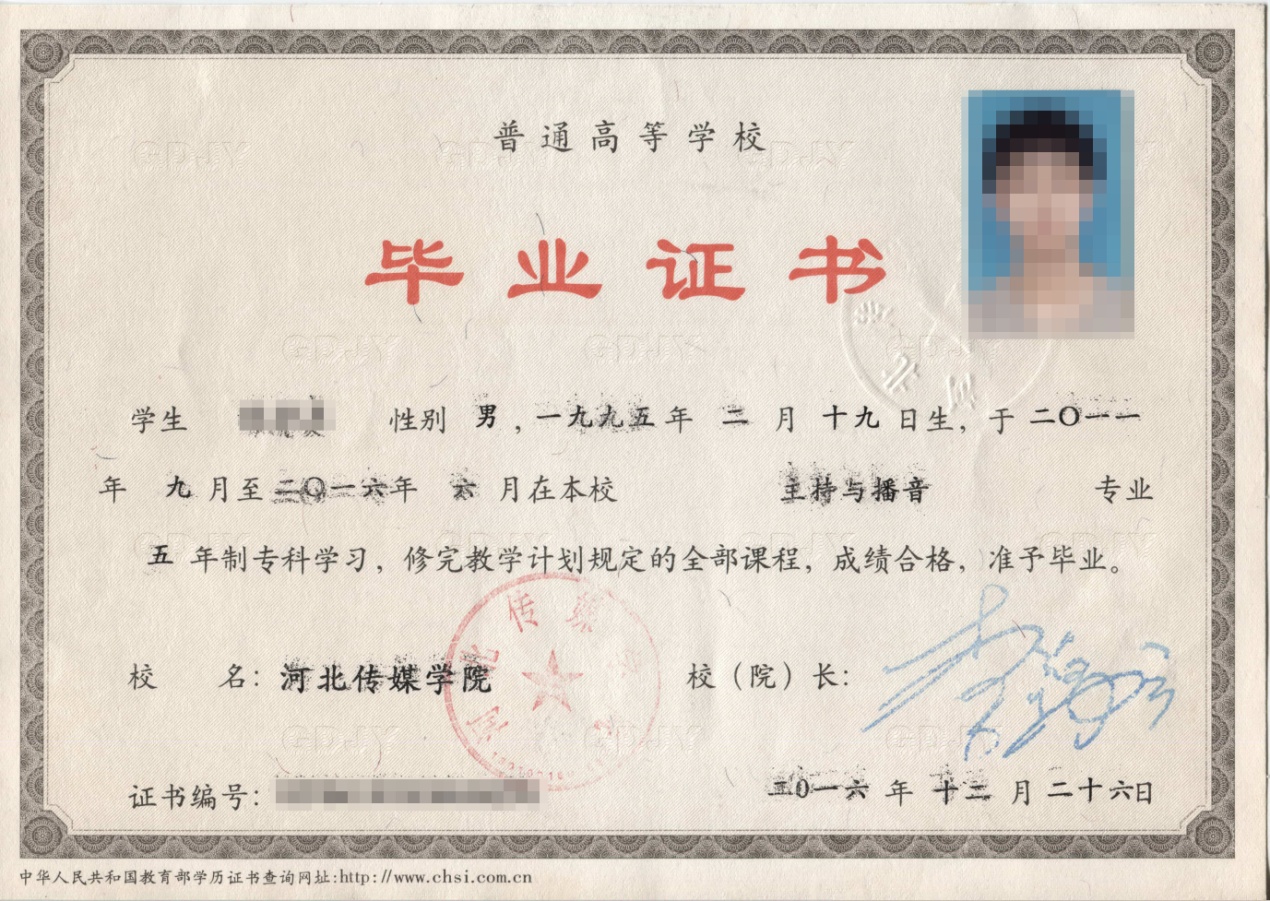 教育部学历证书电子注册备案表（模板）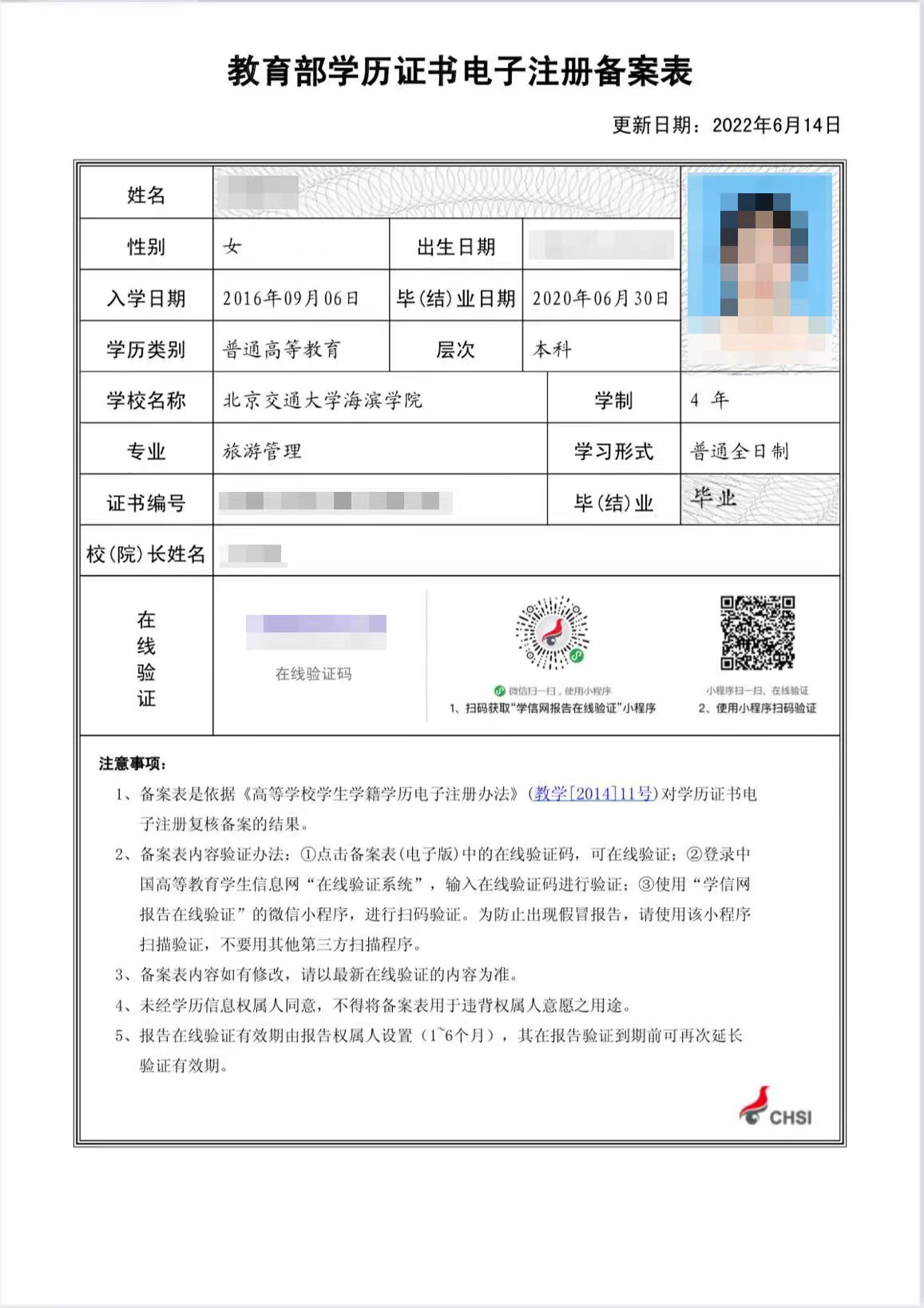 